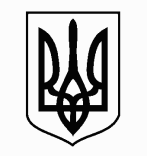 ЗАПОРІЗЬКА МІСЬКА РАДАДЕПАРТАМЕНТ ОСВІТИ І НАУКИТЕРИТОРІАЛЬНИЙ ВІДДІЛ ОСВІТИЗАВОДСЬКОГО РАЙОНУЗапорізький навчально-виховний комплекс № 67 Запорізької міської ради Запорізької областівул. Радіаторна, 26, м. Запоріжжя, 69067; тел./факс: (061) 239-73-50, E-mail; znvk67.zp@gmail.com  Н А К А З06.01.2021 р.								№ 7-рПро  введення в дію рішення педрадивід   06.01.2021  року  (протокол №11).                      На педраді була доведена інформація Германенко Л.І., заступника директора з навчально-виховної роботи, про те, що з 08.01.2021 року в Україні вводиться жорсткий локдаун у зв’язку із погіршенням епідеміологічної ситуації в країні. На цей період, а саме з 11.01.2021 року по 24.01.2021 року, забороняється здійснення освітнього процесу для здобувачів освіти 1 – 12 класів. Відповідно до рекомендацій та положень наказів Департаменту освіти і науки Запорізької міської ради від 23.10.2020 № 291р «Про організацію змішаного навчання в закладах загальної середньої освіти м. Запоріжжя з урахуванням епідемічної ситуації», Запорізького навчально-виховного комплексу № 67 Запорізької міської ради Запорізької області від 31.08.2020 № 96-р «Про затвердження тимчасового режиму роботи ЗНВК № 67 на 2020-2021 навчальний рік», від 04.09.2020 № 140р «Про додаткові протиепідемічні заходи по Запорізькому навчально-виховному комплексу № 67 Запорізької міської ради Запорізької області», від 12.10.2020 №167р «Про затвердження рішення педради від 12.10.2020 року, протокол № 9», від 30.10.2020 № 173-р «Про введення в дію рішення педради від 30.10.2020 року, протокол № 10»,  листів Міністерства освіти і науки України від 04.08.2020 № 1/9-419 «Щодо необхідності створення безпечних умов для організованого початку 2020-2021 навчального року», Департаменту освіти і науки Запорізької обласної державної адміністрації від 05.08.2020 № 2582/03.2-14 «Про необхідність створення безпечних умов для організованого початку 2020-2021 навчального року», Департаменту освіти і науки Запорізької міської ради від 29.10.2020 № 01.01.-21/2540 «Про організацію освітнього процесу в закладах загальної середньої освіти м. Запоріжжя», Постанови Кабінету Міністрів від 09 грудня 2020 року № 1236 «Про встановлення карантину та запровадження обмежувальних протиепідемічних заходів з метою запобігання поширенню на території України гострої респіраторної хвороби COVID-19, спричиненої корона вірусом SARS-CoV-2»,   враховуючи особливості матеріально-технічного і кадрового забезпечення освітнього закладу, результати попереднього опитування педагогів, батьків та попередньо розробленого Плану здійснення освітнього процесу з використанням дистанційних технологій в Запорізькому навчально-виховному комплексі № 67 на 2020-2021 навчальний рік у разі переходу на віддалений режим роботи та з метою організованого початку ІІ семестру 2020 – 2021 навчального року, на основі ухваленого рішення педради від 06.01.2021 року (протокол № 11),  НАКАЗУЮ:1.Затвердити розклад занять на ІІ семестр 2020 – 2021 навчального року для 1 – 11(12) класів. 2.Затвердити розклад онлайн-уроків з 11.01.2021 по 24.01.2021 року на 2020 – 2021 навчальний  рік  для 1 – 11(12) класів проведення в синхронному режимі в обсязі до 50% тижневого навантаження.3.З 11.01.2021 року розпочати освітній процес в ЗНВК № 67 для учнів 1 – 12 на період з 11.01.2021 по 24.01.2021 року організувати освітній процес з використанням технологій дистанційного навчання.4. Визначити  як  предмети,  програми яких реалізуються через проектні технології, без проведення онлайн-уроків,  такі : музичне мистецтво, образотворче мистецтво, мистецтво, фізична культура, праця, основи здоров'я, основи медичних знань, Захист України.5. Чітко дотримуватися норм безперервної роботи з екраном персонального комп’ютера, часових норм онлайн-уроків відповідно до предмета та кожної вікової категорії здобувачів освіти                                                                       вчителі-предметники, постійно.6. Освітній процес здійснювати на єдиній платформі «Нові знання».7.Ресурсами для здійснення зворотного зв’язку вважати електронний журнал  на платформі «Нові знання», направлення повідомлень на платформі «Нові знання» батькам та учням, спілкування в групах  Viber,  Facebook, Messenger.8. В класні паперові і електронні журнали вписуються уроки згідно розкладу та календарно-тематичного планування із позначкою «дистанційно».9. Чітко дотримуватися обсягів домашнього завдання відповідно до вікових категорій з метою попередження перенавантаження здобувачів освіти                                                                       вчителі-предметники, постійно.10. Класним керівникам 1 – 12 класів:10.1. здійснювати інформаційний супровід дистанційного навчання;10.2. надавати щотижневий звіт стану охоплення учнів класу дистанційним навчанням;10.3. реалізацію планів виховної роботи під час дистанційного навчання здійснювати через методи проектної технології та портфоліо.11. Інформацію про зміни в організації освітнього процесу розмістити на сайті ЗНВК № 67                                                                 Кириленко А.М., адміністратор сайту,                                                           до 11.01.2021 р.12. Класним керівникам забезпечити інформування здобувачів освіти та їх батьків щодо змін в організації освітнього процесу                                                             до 11 січня 2021 року.13. Дозволити роботу на відстані педагогам, які виявили бажання і мають можливість це робити згідно їх заяв.14.Заступнику директора з НВР Германенко Л.І. тримати на постійному         контролі питання організації та здійснення дистанційного навчання  в   ЗНВК № 67                                                                                                               постійно.15. Адміністрації ЗНВК № 67 здійснювати контроль за впровадженням дистанційної форми навчання шляхом моніторингу  результатів навчальних досягнень учнів охопленням здобувачів освіти дистанційною формою навчання через:а) плани та звіти педагогів;б)заповнення електронних журналів на платформі «Нові знання»;в) участь в групах класів.                                                                                                               Постійно.    15.Контроль за виконанням даного наказу залишаю за собою.         Директор                   				Олена МАЛИШ         Германенко, 239 73 78З наказом ознайомлені:______________ Барабаш Л.В.______________ Барахова Л.О.______________ Білошапка Т.І.______________ Боброва О.М.______________ Бортнік Р.В.______________ Булах І.О.______________ Бучковська Л.К.______________ Волошина О.А.______________ Германенко В.В.______________ Германенко Л.І.______________ Гира С.Ю.______________ Головань Я.В.______________ Гордієнко Н.В.______________ Григоращенко В.Ю.______________ Гринь З.М.______________ Гриценко О.В.______________ Гусак В.В.______________ Дергоусова З.І.______________ Деркач Ю.Ю.______________ Дехтяренко Ю.В.______________ Егбєріпу Л.Д.______________ Зоріна А.В.______________ Зуєва О.В.______________ Каба Ю.І.______________ Калабіна К.А.______________ Калашник Ю.Ю.______________ Каплун В.В.______________ Кириленко А.М.______________ Кіореску Т.І.______________ Коргун З.А.______________ Костинський В.С.______________ Кузьменко О.П.______________ Кулачко О.М.______________ Лисенко Н.В.______________ Ломака-Хоменко М.М.______________ Лук’янчук Е.А.______________ Люта Н.С.______________ Мамчур Ю.В.______________ Мельниченко В.І.______________ Москаленко Т.К.______________ Новікова Л.О.______________ Носкова Н.М.______________ Олійник О.О.______________ Писанець С.В.______________ Писаренко В.М.______________ Пономаренко І.О.______________ Приходько Л.О.______________ Сидорина Є.С.______________ Соболенко Ю.П.______________ Солдатенко С.І. ______________ Степанова І.В.______________ Сухобрус О.М.______________ Тарасов В.В.______________ Тіщенко О.Л.______________ Ткаліч В.С.______________ Тюркеджи Г.Г.______________ Хмельницький А.А.______________ Храмов О.П.______________ Чоботок І.Ю.______________ Шкляренко С.В.______________ Юредюк Д.В.